Matriz de Exame em Época Especial de setembro Disciplina: Projetos em AmbienteMódulo 5 – Monitorização da Qualidade da Água II                        Ano: 10ºModalidade: Trabalho de pesquisa bibliográficaDuração: 1 semanaMaterial autorizado: computador, internet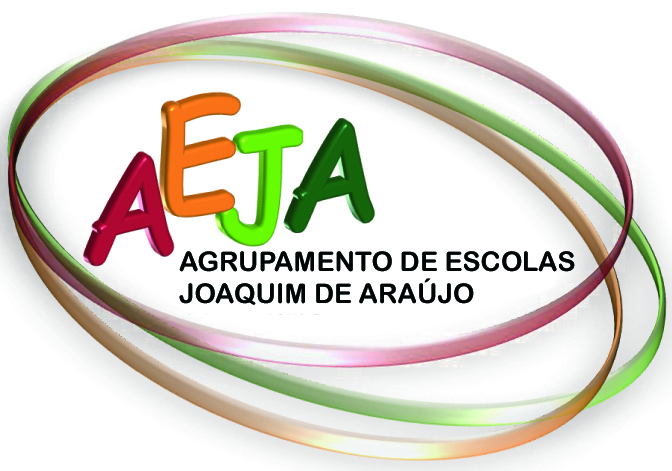 Escola Secundária Joaquim de Araújo – Penafiel 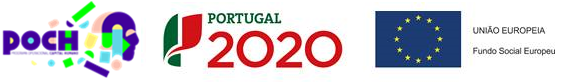 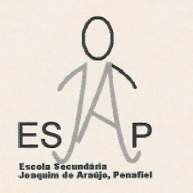 Curso Profissional de Técnico de Gestão de Ambiente Curso Profissional de Técnico de Gestão de Ambiente Curso Profissional de Técnico de Gestão de Ambiente ConteúdosObjetivos de aprendizagemEstrutura/ Itens de avaliaçãoQualidade e poluição de uma água
Métodos analíticos: gravimétricos e espectrométricosPreparação de padrões e retas de calibração em espectrometriaEstudo de parâmetros físico-químicos, orgânicos, e relativos a nutrientesDeterminações analíticas por gravimetria: Sólidos (ex: Totais, Suspensos/Dissolvidos, Voláteis/fixos)Determinações analíticas por espectrometria UV/visível: cor/turvação, nitratos, fosfatos Análises específicas: carência bioquímica de oxigénio (CBO) e carência química de oxigénio (CQO), sólidos sedimentáveis, óleos/ gorduras, azoto amoniacal, azoto kjeldahlEnquadramento legislativoReconhecer a importância das análises de água em qualquer estudo ambiental sobre recursos hídricos.Ser capaz de realizar calibração, operação e manutenção dos equipamentos.A partir de um protocolo experimental ser capaz de efetuar uma determinação analítica (por gravimetria e espectrometria-fotometria).Compreender a importância e o significado dos parâmetros analisados.CapaÍndiceIntroduçãoCapítulosConclusãoBibliografia